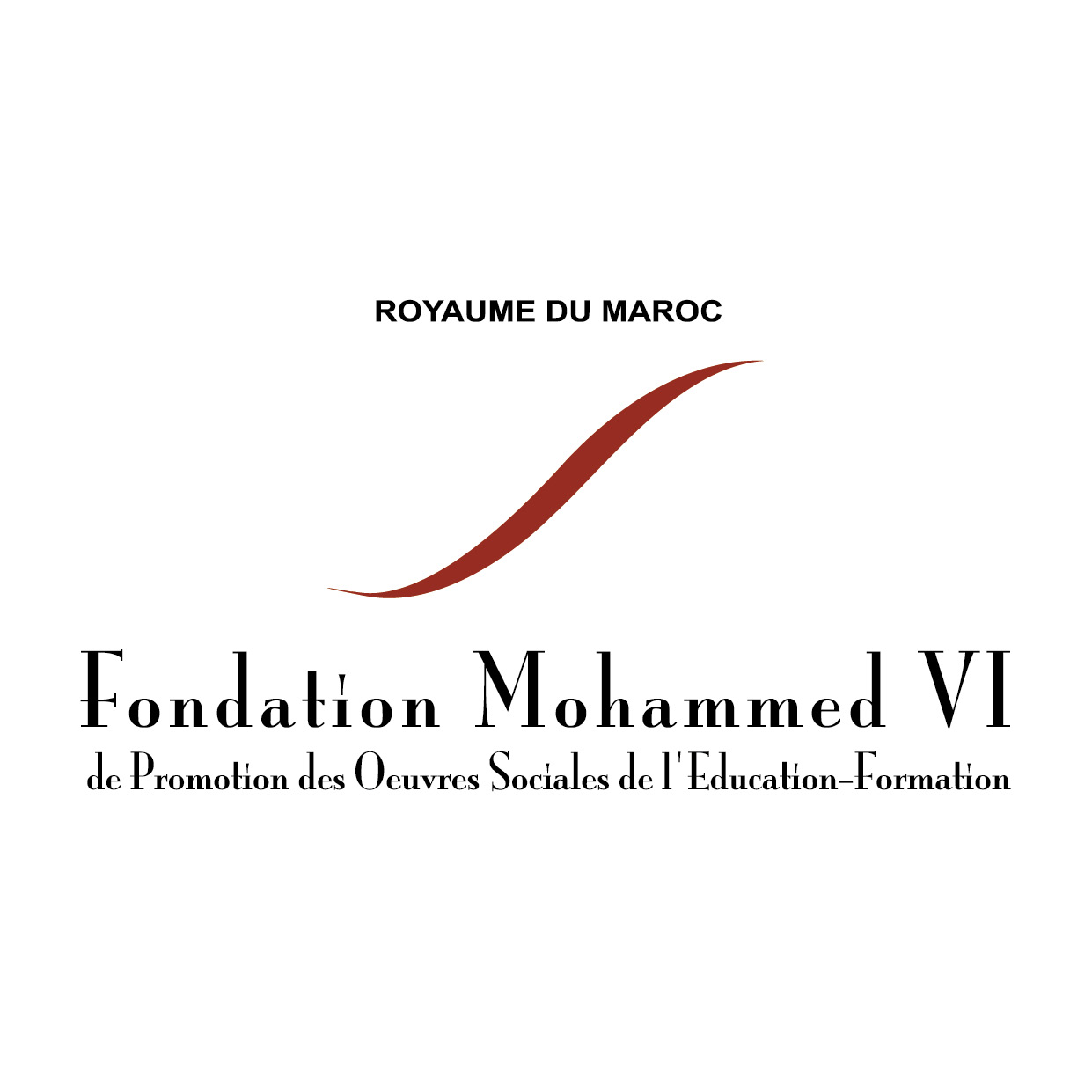 Fondation Mohammed VI de Promotion des Œuvres Sociales de l’Eductaion-FormationAvis de recrutement d’un Ingénieur en Développement Informatique Positionnement hiérarchiquePôle Support/ Direction des Systèmes d’Information, Transformation Digitale et Organisation / Service DéveloppementMissions et attributionDéveloppement informatiqueParticipation à la formulation des besoins utilisateurs et à l’élaboration des cahiers des chargesParticipation aux études et à l’intégration des progiciels applicatifs par leur adaptation, paramétrage, prototypage et tests Participation à la réalisation des projets informatiques de type : Applications Web responsive Applications mobilesPortails et gestion de contenuOutils de productivitéGestion complète de projets de développement (analyse, conception, planification, programmation et documentation) :Rédiger des spécifications techniquesRéaliser des développements et tests unitairesParticiper à l’organisation de la recette applicativeAssurer le déploiement sur le site central et les différents sites distants de la FondationAssurer le transfert de compétencesMaintenance et tâches opérationnellesPrise en compte des demandes d'amélioration ou de corrections formulées par les utilisateurs Développement et réalisation des améliorations ou corrections Mises à jour de la documentation Formation, conseil, aide à l'utilisation…ProfilFormation :Ingénieur d’état en Informatique (bac+5) ;Expérience : 2 ans minimum d’expérience dans le domaineCompétences techniques et humaines :Maitrise des méthodes de conception et de modélisation.Connaissance importante en développement autour des technologies Microsoft (Visual Studio, C#, ASP.Net MVC , SQL…) ou J2EEMaitrise des techniques du développement Web : HTML5, CSS, JavaScript…Connaissances en SQL Server ou d’autre bases de données relationnellesMaitrise de PHP, Node.js, AngularJS, Développement iOS et Android sera un plus.Personne sérieuse, dynamique et ayant une force de proposition sur des solutions techniquesEsprit ouvert et évolutif Capacité d’écoute et de communicationTravail en équipe 